Name: _______________________________________________________			Date: __________Ancient India – Hinduism – Untouchables Video							Ms. ValdesYouTube – India – The Untouchables (Dalits): Breaking the barriers/silence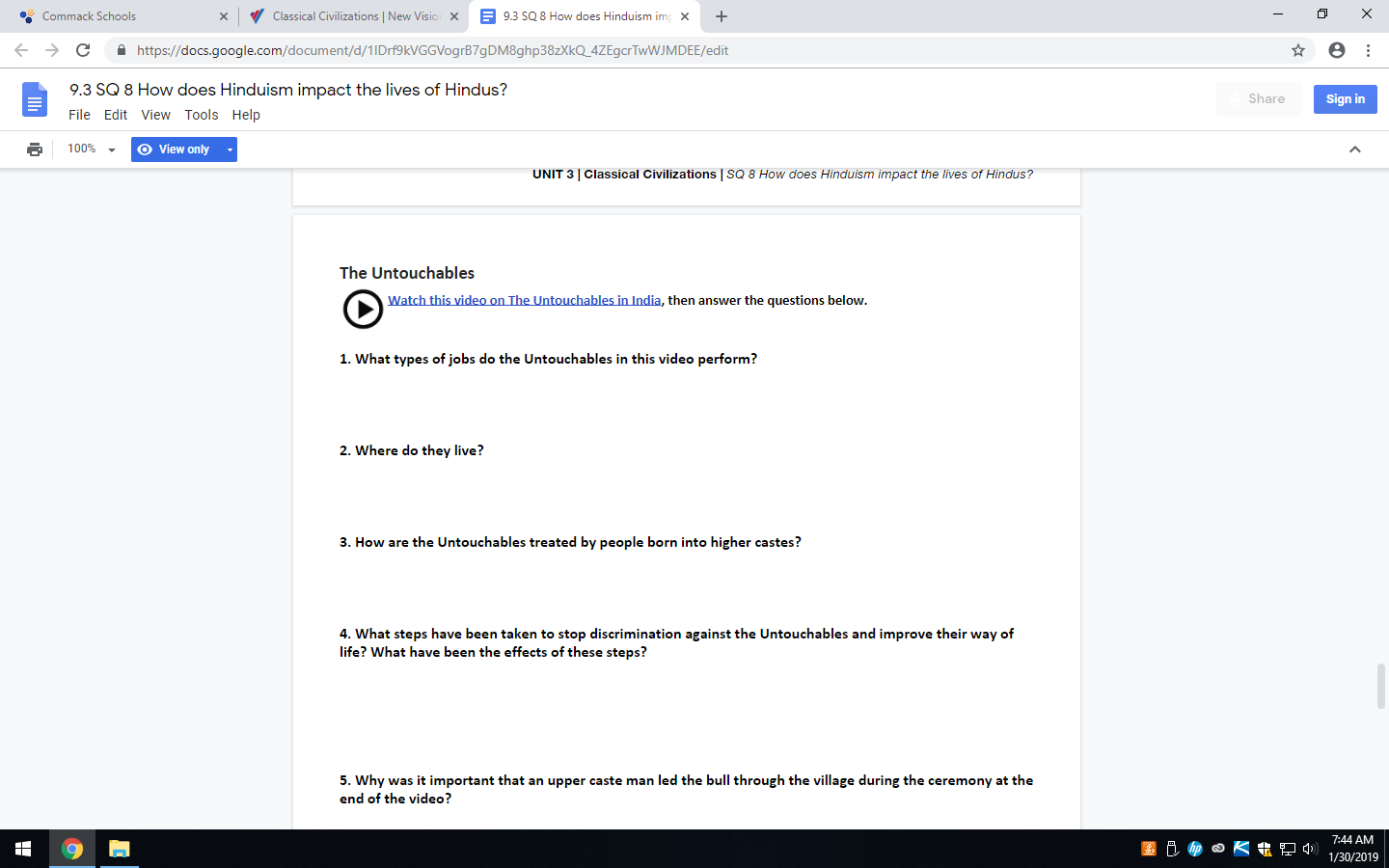 